PortugalPortugalPortugalOctober 2024October 2024October 2024October 2024MondayTuesdayWednesdayThursdayFridaySaturdaySunday123456Implantação da República78910111213141516171819202122232425262728293031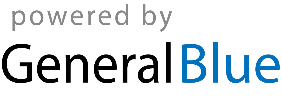 